BACCALAURÉAT PROFESSIONNELMAINTENANCE DES VÉHICULES AUTOMOBILESOptions : Voitures particulières - Véhicules industriels - MotocyclesSESSION 2015ÉPREUVE E11 ANALYSE D’UN SYSTÈME TECHNIQUEDurée : 3 heures								Coefficient : 2CORRIGÉLe dossier corrigé comporte 18 pages numérotées de 1/18 à 18/18.BARÈME DE NOTATIONSiÈge D’AUTOMOBILE ÉlectromÉcaniqueMise en situation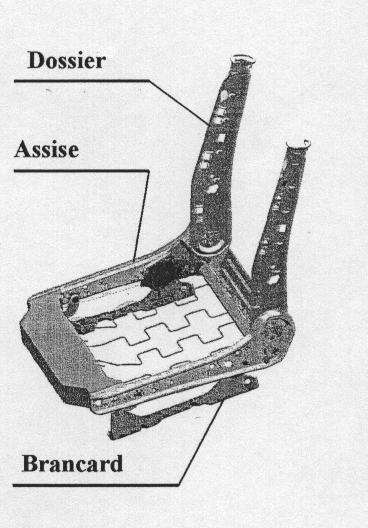 LVotre objectif :- Analyser fonctionnellement le système technique, - identifier la cause du dysfonctionnement,- proposer une solution pour résoudre le problème.Vous disposez des éléments suivants :- Le dossier ressources	- Le présent dossier de travail dont les dessins techniques « DT0 », « DT1 » et « DT2 ».Analyse fonctionnelleLecture du diagramme FASTComment est réalisée la fonction technique 21 « Transformer l’énergie électrique en énergie mécanique » ? 					……Par un moteur électrique sous tension continue de 12 V ….Pourquoi doit-on réaliser la fonction technique 21 « Transformer l’énergie électrique en énergie mécanique » ? 					……Nécessaire pour motoriser le déplacement du siège ……….Comment est réalisée la fonction technique 22 « Transmettre l’énergie mécanique au siège » ? 					……Par un câble de transmission flexible  ………………………..étude cinématique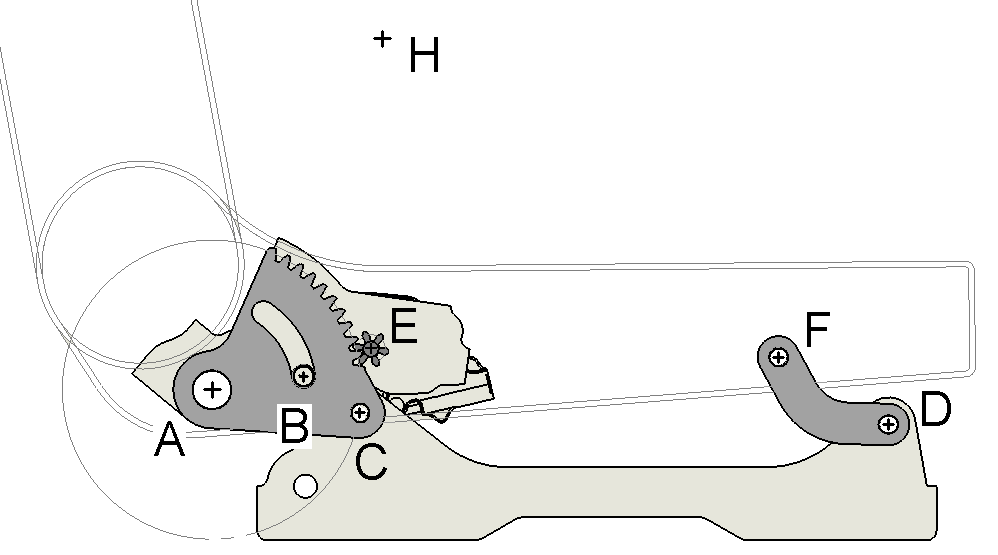  	Définir précisément les mouvements entre les pièces :Mouvement du « secteur denté 3 » 	par rapport au « brancard extérieur 1 » : ……… Rotation de centre C …………………………Mouvement du « secteur denté 3 » 	par rapport au « support baquet ext. 4 » : …..… Rotation de centre A …………………………Mouvement du « pignon 5 » 	par rapport au « support baquet ext. 4 » : …….. Rotation de centre E …………………………	Tracer en rouge sur la figure précédente la trajectoire : 	 TA3/1	Quelle solution technologique permet de limiter en position haute et en position basse, le mouvement de l’assise par rapport aux brancards ?………..La pièce « butée 16 » vient se mettre en buttée haute ou basse dans la lumière oblongue du « secteur denté 3 »……………………………………………………………………….………………………………………………………………………………………………………………..	Déterminer la course de réglage en hauteur permise par le système de réhausse. Pour cela, vous relèverez sur les graphes de résultats de simulation, la course verticale du mouvement du point H situé au centre du bassin du conducteur. 	Relever sur les graphes de simulation le temps nécessaire pour passer de la position basse à la position haute de l’assise. (précision du résultat : 0.1 s)	Calculer la vitesse moyenne de montée de l’assise en [mm/s]. 	(c’est la composante verticale du vecteur vitesse VH 2/1 )	……Vmoy  =  ΔY / Δ t  =  48 / 6.6  = 7.3 …	………………………………………………	La vitesse instantanée de montée de l’assise doit rester proche de la vitesse moyenne afin de faciliter le réglage de la position souhaitée de l’assise. On dit que la vitesse est quasi constante.	- En vous appuyant sur les graphes de résultats de simulation cinématique, vérifier que la vitesse 	de montée est bien quasi constante.      ………..La courbe représentant Y = f(t) est très proche d’une droite sur la plage de temps correspondant à la montée du siège (de 0 à 6.6s). Donc la vitesse de montée du siège est bien quasi constante.	…………………………………………………………………………………………………	…………………………………………………………………………………………………localisation du dysfonctionnementCompléter la chaîne de transmission de l’énergie mécanique ci-dessous en ajoutant les noms et repères des deux pièces manquantes.L’observation attentive du système réel à l’atelier a permis de localiser le dysfonctionnement. Sur les dessins techniques DT1 et DT0 pages 15/18 et 16/18, entourer en rouge sur toutes les vues, le sous ensemble « réducteur 13 »  (ne pas colorier les parties cachées).RELATION DU RÉDUCTEUR AVEC SON ENVIRONNEMENTPlacer convenablement dans les trois cadres les ci-dessous, les indications suivantes :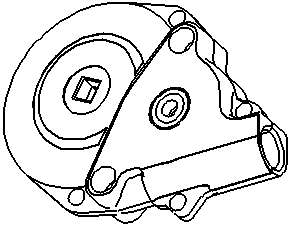 Liaison de « l’ensemble réducteur 13 » avec le « support baquet extérieur 4 »Lorsque l’assise du siège monte, « l’ensemble réducteur 13 » est-il en mouvement par rapport au « support baquet extérieur 4 » ?  ………Non………Quel est le nom de la liaison entre « l’ensemble réducteur », et le « support baquet extérieur » ? 						……Liaison fixe  (ou encastrement)..…Quelle pièce maintient en place cette liaison ? ……… La vis repère 14 ……………………….Cette liaison est elle : démontable ou indémontable ?  (entourer la bonne réponse)Expliquer comment le mouvement de rotation en sortie du « réducteur 13 » est transmis au « pignon 5 »  (décrire les formes particulières des pièces)……Axe du pignon 5 de section carré emmanché dans le trou carré de la roue dentée 33.   ………………………………………………………IDENTIFICATION DES PIECES DU REDUCTEURFORMES DE LA VIS SANS FIN 	 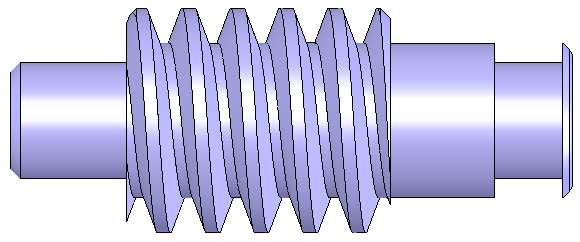 6.3	Donner le nombre de filet de la vis sans fin :Nombre de filets de la « vis sans fin » : ..…1 filet…Maintien en position du siège 	 	La position réglée doit rester inchangée lors de l’usage du siège tant que le conducteur ne modifie 	pas le réglage (c’est la fonction technique 12 du diagramme FAST).  	-  Quelle solution technologique permet de maintenir le siège dans la position réglée ? 	(c'est-à-dire, pourquoi le siège ne redescend pas lorsque un conducteur s’assoit dessus ?)   ………Le système « roue dentée / vis sans fin » est ici irréversible (voir FAST), donc la roue ne peut pas entrainer en rotation la vis sans fin……………………………………. 	…………………………………………………………………………………………………………………	…………………………………………………………………………………………………………………LIAISONS ENTRE PIECES ET GROUPES ISOCINETIQUESLiaison entre « carter supérieur 31 » et le « carter inférieur 32 »Consulter le dessin technique DT2 et observez les formes des cartersQuel est le nom de la liaison entre les carters 31 et 32 ?  …Liaison fixe (ou encastrement)…Comment est réalisée cette liaison ? …………Par sertissage………………………………………Cette liaison est elle : démontable ou indémontable ?  (entourer la bonne réponse)Recherche des groupes isocinétiques constituant le « réducteur 13 »	Ajouter les repères des pièces manquantes dans le tableau ci-dessous. Colorier les trois groupes iso-cinétiques « B, C, et D » sur les quatre vues en projection du dessin technique DT2 .Remarques : 	- Ne pas prendre en compte le « roulement 36 ». 			- La « bague de guidage 38 » est montée serrée dans le carter (voir DT2).Identifier les liaisons mécaniques entre les groupes isocinétiques constituant l’ensemble « réducteur 13 »Placer les repères des groupes isocinétiques A,B,C, et D sur le schéma cinématique de  « l’ensemble réducteur 13 »ETUDE DE LA LIAISON MECANIQUE ENTRE LA VIS SANS FIN ET LE CARTERQuel est le nom de la liaison entre la «vis sans fin 37», et le «carter31-32» ? 									……………Pivot…………..Quelles pièces permettent de réaliser cette liaison ? ……La bague de guidage 38 et le roulement 36………………Parmi les pièces réalisant la liaison, laquelle permet de positionner axialement la « vis sans fin » sur le carter ?…… Le roulement 36……………………………………………………….Définir par des croix les caractéristiques de la liaison :Sur les perspectives ci-dessous, identifier par coloriage les surfaces fonctionnelles permettant de réaliser la liaison entre la «vis sans fin 37» et l’ensemble du «carter 31-32».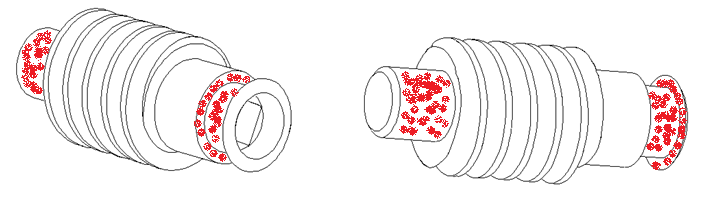 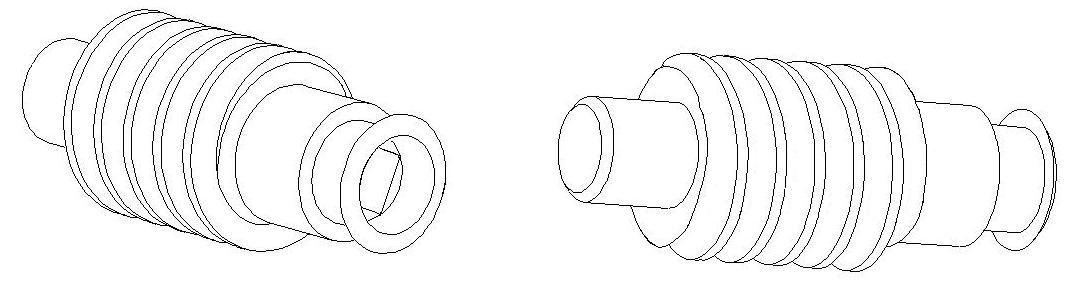 Conformité de l’ajustement entre la baque de guidage et la vis sans fin10.1	- Relever sur le plan d’ensemble DT2 la cote d’ajustement 	entre la bague de guidage et la vis sans fin :	………………Φ 6 H7 / g6…….- De quel type d’ajustement s’agit-il ?		……Ajustement avec jeu…10.2	Décodage des cotes tolérancées ISO	- compléter le tableau ci-dessous :10.3	Vérifications de la conformité de l’ajustement entre la bague et la visLa cote de diamètre mesurée sur la vis est elle conforme aux choix du concepteur ? Justifier votre réponse.		……5.988 < 5.994 < 5.996    la cote est conforme ………..		…………………………………………………………………………………….La cote de diamètre intérieur mesurée sur la bague est elle conforme aux choix du concepteur ? Justifier votre réponse.		…………6 < 6.002 < 6.012    la cote est conforme ………….		…………………………………………………………………………………….Dans le cas étudié, la cause des vibrations et du bruit constaté est-il du à un ajustement non conforme ?   Justifier votre réponse.………L’ajustement 6 H7 / g6 est respecté, les vibrations et le bruit viennent d’ailleurs …………………………………………………………………..ETUDE TECHNOLOGIQUE ETCINEMATIQUE DES ENGRENAGESCompléter la chaîne de transmission de mouvement à travers le « réducteur 13 »Caractéristiques techniques des engrenagesA l’aide de la nomenclature, relever les caractéristiques des engrenages et complétez le tableau ci-dessous :Calcul du rapport de réduction de vitesse, et de la vitesse de rotation en sortie du réducteur  (précision des résultats : 3 chiffres après la virgule pour les rapports)calculer le rapport de réduction de l’engrenage d’entrée : r1r1 =	1 / 30						r1 =	0.033calculer le rapport de réduction de l’engrenage de sortie : r2r2 =	10 / 40					r2 =	0.250calculer le rapport de réduction de l’ensemble du réducteur repère 13 :r = 	r1 x r2 =  1 / 120				r =  	0.008calculer la vitesse de rotation du « pignon 5 » :(on rappelle la vitesse de rotation du moteur électrique : 1500 tour/min)	N5/4 = 	r x Nm  =  1 / 120  x 1500		N5/4 =	12.5 tour/minForces et couples mis en jeux pour transmettre l’énergie- Dans quelle position du siège, la force agissant sur les dents du secteur denté est elle maximum ?consulter les résultats de simulation de l’isolement du « secteur denté »entourer la réponse correcte			position basse	position intermédiaire	position haute	- Relever sur les résultats de simulation la valeur maximum de cette force : …1434 N………- Dans quelle position du siège le couple en sortie du réducteur est il maximum ?consulter le graphe « couple nécessaire en sortie du réducteur » repère 13entourer la réponse correcte			position basse	position intermédiaire	position haute	- Relever sur le graphe du diaporama la valeur du couple maxi en sortie du « réducteur 13 » (précision du résultat : 1 chiffre après la virgule)Equilibre statique de la vis sans finL’utilisation des lois de la mécanique a permit de mettre en évidence les efforts agissants sur la vis sans fin sans fin isolée :     Compléter  le tableau bilan des actions mécaniques agissant sur la vis sans fin isolée,  puis tracer sur la figure ci-dessus les forces Fa et Fr (sans utiliser d’échelle).Calculer la valeur maxi de la force « F » exercée par la roue globique sur la vis sans finQuelques soit vos résultats précédemment obtenus, vous utiliserez les valeurs suivantes :   r2 = 0.25	 CS MAXI = 11 Nm       dp = 24 mm			…Fmax = (2 x 0.25 x 11) / (0.024 cos20°)…Déterminer graphiquement les valeurs maximum des forces axiale et radiale exercées par le roulement sur la vis sans fin.Justificatif : …Théorème de la résultante statique : Σ Fext/vis = 0……………………..………………=> Le dynamique est fermé………………………………………………………Résultats : cause du dysfonctionnement et solution techniqueVérification de l’aptitude du roulement à encaisser les efforts de la liaison « vis sans fin / carter »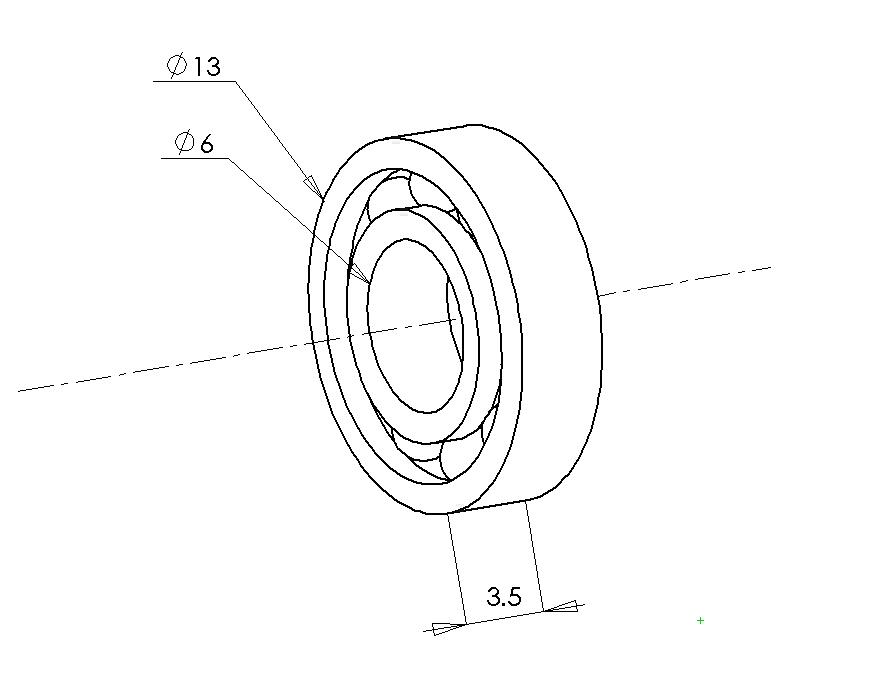 Les charges réellement appliquées sur le « roulement 36 » au sein du réducteur, sont plus fortes que les efforts précédemment déterminés (à cause du mauvais rendement de l’engrènement entre la vis sans fin et la roue globique).D’après vos résultats précédents, décrire la cause des grincements et vibrations dont les clients se plaignent :	……La charge axiale sur le roulement est trop forte, …….…………..	ce qui l’a détruit ……………………………………………………………….…….Proposer une solution technique permettant de résoudre durablement le problèmeEntourer la ou les réponses convenables :démonter le « roulement repère 36 », le nettoyer très soigneusement, puis le remonter. remplacer le « roulement repère 36 » par un roulement neuf identique.remplacer le « sous ensemble réducteur repère 13 » par un neuf.   Informer la concession du constructeur automobile de vos conclusions d’analyse. Réduire la tension d’alimentation électrique du moteur afin de le faire tourner moins vite.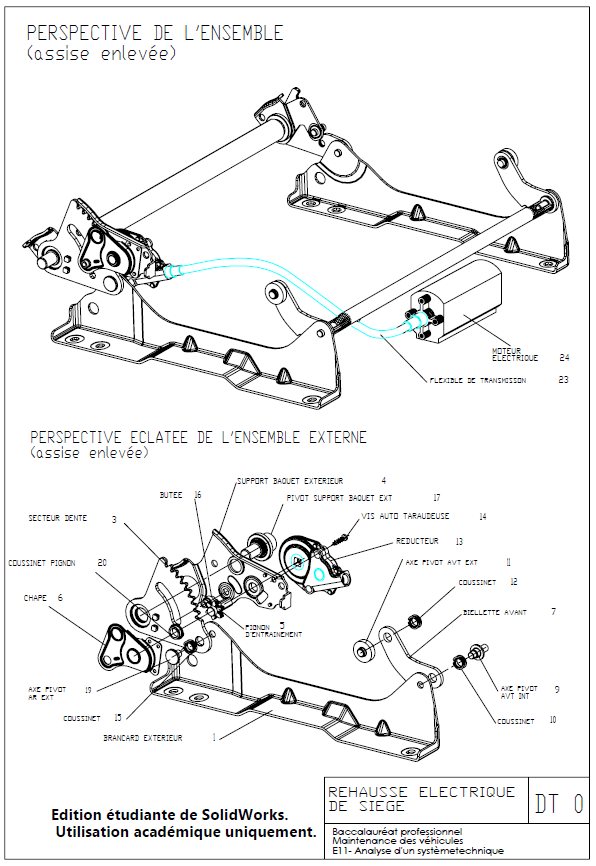 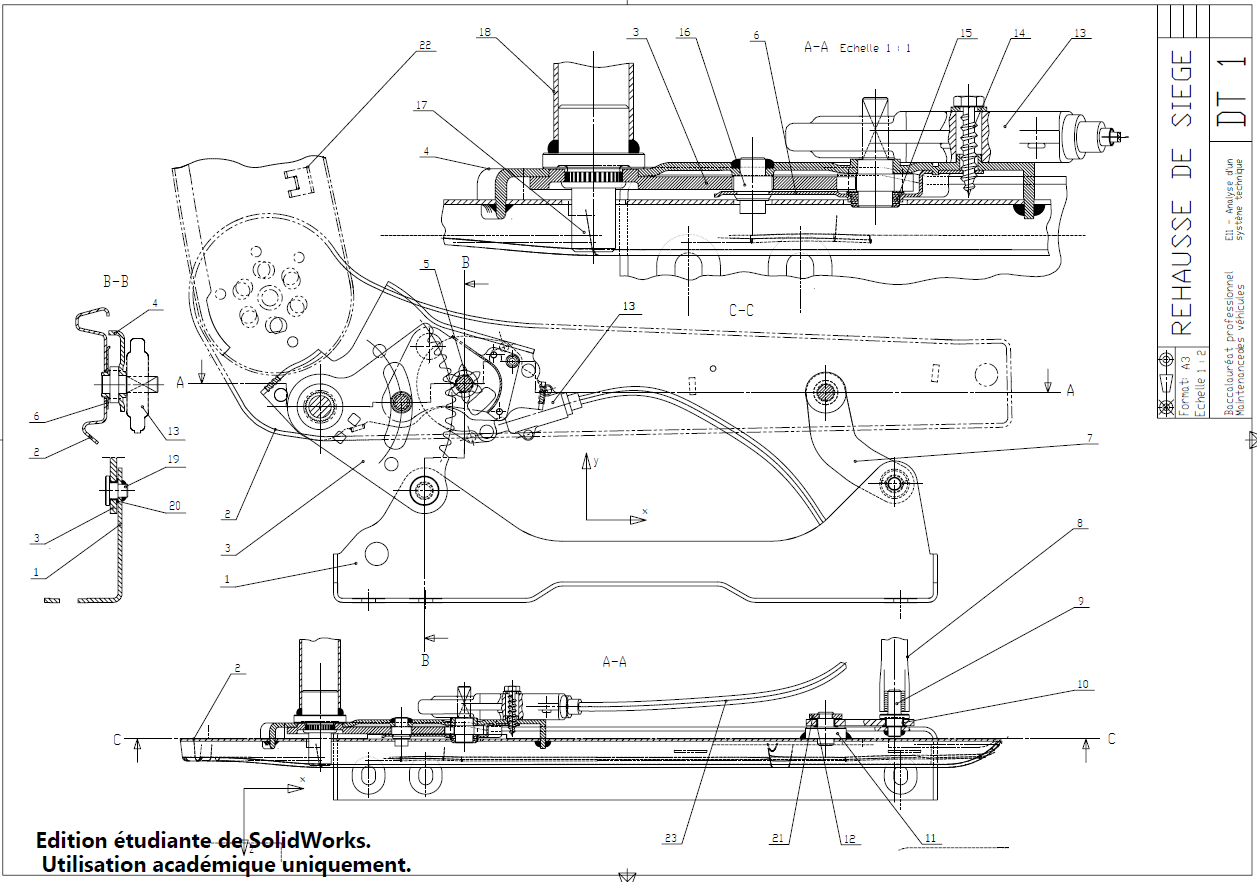 Note :                  /20QuestionsQuestionsPointsPoints1Analyse fonctionnelleAnalyse fonctionnelle42Etude cinématiqueEtude cinématique163Localisation du dysfonctionnementLocalisation du dysfonctionnement44Relation du réducteur avec son environnementRelation du réducteur avec son environnement85Identification des pièces du réducteurIdentification des pièces du réducteur46Formes de la vis sans finFormes de la vis sans fin67Maintien en position du siègeMaintien en position du siège48Liaisons entres pièces et groupes iso-cinétiqueLiaisons entres pièces et groupes iso-cinétique149Liaison entre la vis sans fin et le carterLiaison entre la vis sans fin et le carter1210Ajustement de la bague de guidageAjustement de la bague de guidage711Etude technologique et cinématique des engrenagesEtude technologique et cinématique des engrenages1212Forces et couples mis en jeuForces et couples mis en jeu813Equilibre statique de la vis sans finEquilibre statique de la vis sans fin1314Cause du dysfonctionnement et solution techniqueCause du dysfonctionnement et solution technique8Total BarèmeTotal Barème120Rep.Nb.Désignation311Demi-carter femelle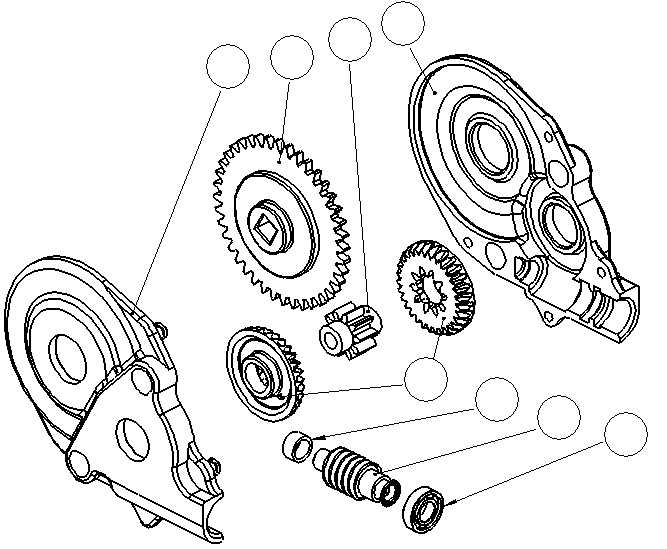 321Demi-carter mâle331Roue dentée de sortie341Pignon351Roue globique361 Roulement à billes371Vis sans fin381Bague de guidageNature géométrique de la surfaceNature géométrique de la surfaceNature géométrique de la surfaceNature géométrique de la surfaceNature géométrique de la surfaceNature géométrique de la surfaceNature géométrique de la surfacePlaneCylindriqueConiqueHélicoïdaleSphériqueToriqueAXBXCXDXEXVocabulaire techniqueVocabulaire techniqueVocabulaire techniqueVocabulaire techniqueVocabulaire techniqueVocabulaire techniqueVocabulaire techniquechanfreintaraudagefiletépaulementdentportée de roulementBXCXDXEXClasses d’équivalencesABCDRepère des pièces31 – 32 – 38 33 -34 - 3537 CouleursvertbleurougeDirecteIndirecteRigideElastiqueDémontableIndémontableXXXCote tolérancée ISO6 H76 g6Cote nominale		[mm]66Ecart supérieur 	[mm]+ 0.012- 0.004Ecart inférieur 		[mm]0- 0.012Cote maximum		[mm]6.0125.996Cote minimum		[mm]65.988Intervalle de tolérance	[mm]0.0120.008Engrenage d’entréeEngrenage d’entréeEngrenage de sortieEngrenage de sortieNom de la pièceVis sans fin 37Roue globique 35Pignon 34Roue dentée 33Z : Nombre de dents   (ou nombre de filets)1301040Indiquer pour chaque élément s’il est menant ou mené ?menantmenémenantmenéForcesPoint d'Ap.Droite d'actionsensValeur [N]FA20°?FaC?FrB?Vitesse de rotation maxi        (tour/min)Charge axiale Fa maxi (Newton)Charge radiale Fr maxi     (Newton)Valeurs limites données par le fabriquant48000155310Valeurs réelles dans le cas du réducteur au sein de l’ensemble du système de rehausse1500330120Les valeurs limites imposées sont elles respectées ? 	OUI  /  NONOui Non Oui GRILLE D’EVALUATION Siège d’automobile électromécaniqueGRILLE D’EVALUATION Siège d’automobile électromécaniqueGRILLE D’EVALUATION Siège d’automobile électromécaniqueGRILLE D’EVALUATION Siège d’automobile électromécaniqueGRILLE D’EVALUATION Siège d’automobile électromécaniqueGRILLE D’EVALUATION Siège d’automobile électromécaniqueGRILLE D’EVALUATION Siège d’automobile électromécaniqueGRILLE D’EVALUATION Siège d’automobile électromécaniqueGRILLE D’EVALUATION Siège d’automobile électromécaniqueQuestionsIndicateursCRITERESCRITERESCRITERESCRITERESCRITERESCRITERES4210NoteBarème1 – Analyse fonctionnelle4 points1Les deux solutions constructives et la fonction technique FT2 sont identifiéesSans erreur1 erreur2 erreurs3 erreurs42 – Etude cinématique16 points2.1Les mouvements sont identifiésSans erreur1 ou 2 erreurs3 ou 4 erreurs5 erreurs42.2La trajectoire est correctement tracéeouinon22.3La solution technologique est correctement décriteouiimprécisionsnon22.4La plage de réglage est correctement déterminéeouiPas d’uniténon22.5Le temps de montée de l’assise est justeouiPas d’uniténon22.6Le calcul de la vitesse moyenne est correctouiPas d’uniténon22.7Vitesse quasi constante : l’argumentation est correcteouiimprécisionsnon23 – Localisation du dysfonctionnement4 points3.1La chaîne cinématique est correctement complétée Sans erreur1 erreur2 erreurs23 – Localisation du dysfonctionnement4 points3.2Le coloriage du réducteur sur DT0 est exactSans erreur1 erreur2 erreurs24 – Relation du réducteur avec son environnement8 points4.1L’entrée, la sortie, et le trou pour la fixation  du réducteur sont identifiés  Sans erreur1 erreur2 erreurs24 – Relation du réducteur avec son environnement8 points4.2Les réponses sont exactes (liaison réducteur / support baquet)Sans erreur1 erreur2 erreurs3 erreurs44 – Relation du réducteur avec son environnement8 points4.3L’explication est correcteouinon25 – Identification des pièces du réducteur4 points5.1Les repères des pièces sont bien placésSans erreur1 ou 2 erreurs3 erreurs25 – Identification des pièces du réducteur4 points5.2La nomenclature est complétéeSans erreur1 erreur2 erreurs26 – Formes de la vis  sans fin6 points6.1Les noms géométriques des surfaces sont justesSans erreur1 ou 2 erreurs3 erreurs26 – Formes de la vis  sans fin6 points6.2Le vocabulaire technique associé est justeSans erreur1 ou 2 erreurs3 erreurs26 – Formes de la vis  sans fin6 points6.3Le nombre de filets est trouvéouinon27 – Maintien en position du siège4 points7La solution technologique est trouvéeouinon48 – Liaisons entres  pièces et classes d’équivalences isocinétiques14 points8.1Les réponses sont correctesSans erreur1 erreur2 erreurs28 – Liaisons entres  pièces et classes d’équivalences isocinétiques14 points8.2Les repères des pièces sont dans le bon groupeSans erreurs1 oubli1 erreur28 – Liaisons entres  pièces et classes d’équivalences isocinétiques14 points8.2Le coloriage des classes B, C et D sur DT2 est juste1 ou 2 oublis1 ou 2 erreurs3 erreurs4 erreurs48 – Liaisons entres  pièces et classes d’équivalences isocinétiques14 points8.3Les liaisons sont tracéesSans erreur1 erreur2 erreurs28 – Liaisons entres  pièces et classes d’équivalences isocinétiques14 points8.3Les noms des liaisons sont indiquésSans erreur1 erreur2 erreurs28 – Liaisons entres  pièces et classes d’équivalences isocinétiques14 points8.4Les repères sont correctement placésSans erreur1 erreur2 erreurs2Total feuille sur :                    / 60Total feuille sur :                    / 60Total feuille sur :                    / 60Total feuille sur :                    / 60Total feuille sur :                    / 60Total feuille sur :                    / 60QuestionsIndicateursCRITERESCRITERESCRITERESCRITERESCRITERESCRITERES4210NoteBarème9 – Liaison entre la vis sans fin et le carter12 points9La liaison est reconnueouinon29 – Liaison entre la vis sans fin et le carter12 points9Les deux pièces réalisant la liaison sont trouvéesSans erreur1 oubli1 erreur29 – Liaison entre la vis sans fin et le carter12 points9La pièce réalisant le positionnement axial est trouvéeouinon29 – Liaison entre la vis sans fin et le carter12 points9Les caractéristiques de la liaison sont justesSans erreur1 erreur2 erreurs29 – Liaison entre la vis sans fin et le carter12 points9Les quatre surfaces fonctionnelles sont identifiéesSans erreur1 erreur2 erreurs3 erreurs410 – Ajustement de la bague de guidage7 points10.1La cote d’ajustement et le type sont correctsSans erreur1 erreur2 erreurs210 – Ajustement de la bague de guidage7 points10.2Les deux tolérances ISO sont décodéesSans erreur1 ou 2 erreurs3 erreurs210.3Diamètre vis mesuré conforme ? : justificatif correctouinon110.3Diamètre bague mesuré conforme ? : justificatif correctouinon110.3Cause des vibrations et ajustement : justificatif correctouinon111 – Etude technologique et cinématique des engrenages12 points11.1La chaîne est correcteouinon211 – Etude technologique et cinématique des engrenages12 points11.2Les réponses sont correctesSans erreur1 ou 2 erreurs3 erreurs211 – Etude technologique et cinématique des engrenages12 points11.3Le rapport r1 est correctement calculé ouinon211 – Etude technologique et cinématique des engrenages12 points11.3Le rapport r2 est correctement calculé ouinon211 – Etude technologique et cinématique des engrenages12 points11.3Le rapport r est correctement calculé ouinon211 – Etude technologique et cinématique des engrenages12 points11.3La vitesse de rotation N5/4 est correctement calculéeouinon212 – Forces et couples mis en jeux 8 points12.1La position du siège où la force est maxi est trouvéeouinon212 – Forces et couples mis en jeux 8 points12.1La valeur de la force est justeouiPas d’uniténon212 – Forces et couples mis en jeux 8 points12.2La position du siège où le couple est maxi est trouvéeouinon212.2La valeur du couple maxi est justeouiPas d’uniténon213 – Equilibre statique de la vis sans fin13 points13.1Le B.A.M.E. est correctSans erreur1 erreur2 erreurs3 erreurs413 – Equilibre statique de la vis sans fin13 points13.2La Valeur « F maxi » est juste ouiPas d’uniténon213 – Equilibre statique de la vis sans fin13 points13.3Le dynamique est correctement tracéouinon413.3Le justificatif du tracé est correctouinon113.3Les valeurs « Fa maxi et  Fr maxi  »sont déterminées Sans erreur1 erreur2 erreurs214 – Cause du dysfonctionnement et solution technique14.1Les valeurs limites maxi « fabriquant » et « réelles » sont correctement placées dans le tableauSans erreur1 erreur114 – Cause du dysfonctionnement et solution technique14.1La comparaison les valeurs limites est justeSans erreur1 erreur18 points14.2La cause du dysfonctionnement est identifiée ouinon214.3La solution technique proposée est correcteSans erreurincomplète1 erreur4Total feuille sur :                   / 60Total feuille sur :                   / 60Total feuille sur :                   / 60Total feuille sur :                   / 60Total feuille sur :                   / 60Total feuille sur :                   / 60Total général sur :                /120              Total général sur :                /120              Total général sur :                /120              Total général sur :                /120              Total général sur :                /120              Total général sur :                /120              